Title of ManuscriptName Surname1*, Xxxx Xxxx2, Xxxx Xxxx3, Xxxx Xxxx41* Xxxxx University, Faculty of Xxxxx, Departmant of Xxxx, Istanbul, Türkiye, (ORCID: 0000-0000-0000-0000), xxxx@xxx.xx.xx 2 Xxxxx University, Faculty of Xxxxx, Departmant of Xxxx, Istanbul, Türkiye, (ORCID: 0000-0000-0000-0000), xxxx@xxx.xx.xx3 Xxxxx University, Faculty of Xxxxx, Departmant of Xxxx, Istanbul, Türkiye, (ORCID: 0000-0000-0000-0000), xxxx@xxx.xx.xx 4 Xxxxx University, Faculty of Xxxxx, Departmant of Xxxx, Istanbul, Türkiye, (ORCID: 0000-0000-0000-0000), xxxx@xxx.xx.xx (Received date: XXXX, Revised date: XXXX and Accepted date: XXXX)(DOI: 10.29228/JCHAR. )Corresponding Author : Ensure that telephone and fax numbers (with country and area code) are provided in addition to the e-mail address and the complete postal address. Contact details must be kept up to date.CITE :  First letter of name. Author Surname, , “Name of paper” J Characterization, vol. 4, no. 1, Month, pp xx-xx, 2024, doi:10.29228/JCHAR.AbstractThe Journal publishes Review article, Original article, Case report and Letter . Manuscripts must be written in Microsoft Word and Times new Roman 10 pt and single space. A4 page size should be used for the page layout, top 2.5 cm, bottom 2.5 cm, and 2.5 cm right and left 2 cm margins. The title of the article should be written in centered, 14 points, bold. Below the title, the name of the author should be written in 12 point bold. Author's or authors' institutions, contact information and the internationally valid “ORCID” information should be added to the bottom of the first page as footnotes for each author. Abstracts of 100-150 words written in English and Turkish  (Foreign authors do not have to write Turkish abstracts) should be given in 10 points. Abstracts should not overflow to the 2nd page. Dont delete breaks in template file. At the bottom of the abstracts, at least 3 and at most 5 keywords reflecting the whole study should be listed in alphabetical order and given in 8 pointsKeywords: Xxxx, Xxxx, Xxxx.  Xxxx Xxxx Xxxx Xxxx Xxxx Xxxx Xxxx XxxxÖzDergi, Derleme makalesi, Araştırma makale, Olgu sunumu ve Mektup yayınlar. Yazılar Microsoft Word ve Times new Roman 10 punto ve tek satır aralığında yazılmalıdır. Sayfa düzeni için A4 boyutunda, üstten 2,5 cm, alttan 2,5 cm, sağdan ve soldan 2,5 cm boşluklardan kullanılmalıdır. Makale başlığı ortalanmış, 14 punto, koyu olarak yazılmalıdır. Başlığın altına yazarın adı 12 punto kalın olarak yazılmalıdır. Yazar veya yazarların kurumları, iletişim bilgileri ve uluslararası geçerliliği olan “ORCID” bilgileri her yazar için ilk sayfanın altına dipnot olarak eklenmelidir. 100-150 kelimelik İngilizce ve Türkçe özetler (Yabancı yazarlar Türkçe özet yazmak zorunda değildir) 10 punto olarak verilmelidir. Özetler 2. sayfaya taşmamalıdır. Şablondaki sayfa kesmeleri asla silinmemelidir. Özetlerin alt kısmında tüm çalışmayı yansıtan en az 3 en fazla 5 anahtar kelime alfabetik sıraya göre listelenmeli ve 10 punto ile verilmelidir.Anahtar Kelimeler: Xxxx, Xxxx, Xxxx1. IntroductionThe text of the article should start from page 2. All sections and headings of the manuscript, including the Introduction and Conclusion, should be numbered and written in 10 font size and bold. One line space should be left before and after the headings.         All images (photographs, drawings, diagrams, graphs, maps, etc.) that do not contain tables in the manuscripts should be called "figures". Tables and figures should be given a title (sequence number and name). Headings should be written in italic at the top in tables, and the headings should be written below in figures. Table and figure captions should be centered. The initials of the words in the title should be capitalized. Possible reference information for tables or figures should also be given after the title of the table or figure.Sequence numbers to be given in the equations should be in parentheses and on the right.Please provide adequate background information, while avoiding a detailed literature review, and state the objectives of your work in light of previous findings.2. Materials and MethodPlease provide sufficient detail to allow the work to be reproduced. Previously published methods should be shown in a reference; you only need to describe relevant modifications.2.1. Xxxx XxxxXxxxxxxxxx xxxxxxx xxxxxxxxxx xxxxxxx xxxxxxxxxx xxxxxxx xxxxxxxxxx xxxxxxx xxxxxxxxxx xxxxxxx xxxxxxxxxx xxxxxxx xxxxxxxxxx xxxxxxx xxxxxxxxxx xxxxxxx xxxxxxxxxx xxxxxxx xxxxxxxxxx xxxxxxx xxxxxxxxxx xxxxxxx xxxxxxxxxx xxxxxxx xxxxxxxxxx xxxxxxx xxxxxxxxxx xxxxxxx xxxxxxxxxx 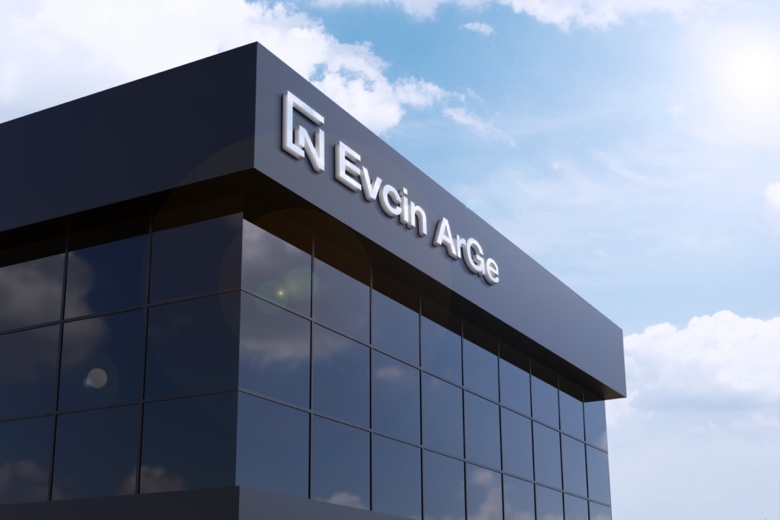 Figure 1.  Imagine of Evcin ArGe buildings2.1.1. Xxxx XxxxXxxxxxxxxx xxxxxxx xxxxxxxxxx xxxxxxx xxxxxxxxxx xxxxxxx xxxxxxxxxx xxxxxxx xxxxxxxxxx xxxxxxx xxxxxxxxxx xxxxxxx xxxxxxxxxx xxxxxxx xxxxxxxxxx xxxxxxx xxxxxxxxxx xxxxxxx xxxxxxxxxx xxxxxxx xxxxxxxxxx xxxxxxx xxxxxxxxxx xxxxxxx xxxxxxxxxx xxxxxxx xxxxxxxxxx xxxxxxx xxxxxxxxxx xxxxxxx xxxxxxxxxx xxxxxxx xxxxxxxxxx xxxxxxx xxxxxxxxxx xxxxxxx xxxxxxxxxx xxxxxxx xxxxxxxxxx xxxxxxx xxxxxxxxxx xxxxxxx xxxxxxxxxx xxxxxxx xxxxxxxxxx xxxxxxx xxxxxxxxxx xxxxxxx xxxxxxxxxx xxxxxxx xxxxxxxxxx xxxxxxx xxxxxxxxxx xxxxxxx xxxxxxxxxx xxxxxxx xxxxxxxxxx xxxxxxx xxxxxxxxxx xxxxxxx xxxxxxxxxx xxxxxxx xxxxxxxxxx xxxxxxx xxxxxxxxxx xxxxxxx xxxxxxxxxx xxxxxxx xxxxxxxxxx.Table 1. Incubasion conditions of used bacterias3. Results and Discussion A Discussion should explore the significance of the results of the work, not just repeat them. 3.1. Xxxx Xxxx Xxxx Xxxxxxxxxx xxxxxxx xxxxxxxxxx xxxxxxx xxxxxxxxxx xxxxxxx xxxxxxxxxx xxxxxxx xxxxxxxxxx xxxxxxx xxxxxxxxxx xxxxxxx xxxxxxxxxx xxxxxxx xxxxxxxxxx xxxxxxx xxxxxxxxxx xxxxxxx xxxxxxxxxx xxxxxxx xxxxxxxxxx xxxxxxx xxxxxxxxxx xxxxxxx xxxxxxxxxx xxxxxxx xxxxxxxxxx xxxxxxx xxxxxxxxxx xxxxxxx xxxxxxxxxx xxxxxxx xxxxxxxxxx xxxxxxx xxxxxxxxxx xxxxxxx xxxxxxxxxx xxxxxxx xxxxxxxxxx xxxxxxx xxxxxxxxxx xxxxxxx xxxxxxxxxx xxxxxxx xxxxxxxxxx xxxxxxx xxxxxxxxxx xxxxxxx xxxxxxxxxx xxxxxxx xxxxxxxxxx xxxxxxx xxxxxxxxxx xxxxxxx xxxxxxxxxx xxxxxxx xxxxxxxxxx xxxxxxx xxxxxxxxxx xxxxxxx xxxxxxxxxx xxxxxxx xxxxxxxxxx xxxxxxx xxxxxxxxxx xxxxxxx xxxxxxxxxx xxxxxxx xxxxxxxxxx..4. Conclusions The main conclusions of the study may be presented in a short Conclusions section, as a stand-alone section or in form of a subsection of the Results and Discussion section.Xxxxxxxxxx xxxxxxx xxxxxxxxxx xxxxxxx xxxxxxxxxx xxxxxxx xxxxxxxxxx xxxxxxx xxxxxxxxxx xxxxxxx xxxxxxxxxx xxxxxxx xxxxxxxxxx xxxxxxx xxxxxxxxxx xxxxxxx xxxxxxxxxx xxxxxxx xxxxxxxxxx xxxxxxx xxxxxxxxxx xxxxxxx xxxxxxxxxx xxxxxxx xxxxxxxxxx xxxxxxx xxxxxxxxxx xxxxxxx xxxxxxxxxx xxxxxxx xxxxxxxxxx xxxxxxx xxxxxxxxxx xxxxxxx xxxxxxxxxx xxxxxxx xxxxxxxxxx xxxxxxx xxxxxxxxxx xxxxxxx xxxxxxxxxx xxxxxxx xxxxxxxxxx xxxxxxx xxxxxxxxxx xxxxxxx xxxxxxxxxx xxxxxxx xxxxxxxxxx xxxxxxx xxxxxxxxxx xxxxxxx xxxxxxxxxx xxxxxxx xxxxxxxxxx xxxxxxx xxxxxxxxxx xxxxxxx xxxxxxxxxx xxxxxxx xxxxxxxxxx xxxxxxx xxxxxxxxxx xxxxxxx xxxxxxxxxx xxxxxxx xxxxxxxxxx xxxxxxx xxxxxxxxxx..5. AcknowledgePlease collate all acknowledgements in a separate section at the end of the article, before the references.Declaration of Ethical StandardsThe author(s) of this article declare that the materials and methods used in their studies do not require ethical committee approval and/or legal-specific permission.Authors’ ContributionsA. Kartal : Determined the subject and made the writing process of the article by interpreting the analysis results.B. Yılmaz : Obtained and interpreted experimental resultsConflict of InterestThere is no conflict of interest in this study.  ReferencesJCHAR uses the IEEE style, which is one of the most popular citation styles. (https://ieeeauthorcenter.ieee.org/wp-content/uploads/IEEE-Reference-Guide.pdf)Single author; (Smith, 1989), Two authors; (Coleman & Berrie, 1990)Multiple authors; (Smith et al., 1993)If more than one work by an author in the same year is used as a source; (Smith, 1992a), (Smith, 1992b)Same surname and different first names (R.D. Luce, 1959), (P.A. Luce, 1986)Alphabetically when the references are more than one (Dinçkol, 1986; Lalik et al., 1998; Oğuz, 1997)For a first-time reference to publications that are the work of an institution or group (Turkish Psychological Association [TPD], 1997); in later iterations of this source (TPD, 1997)“unknown date” as n.d. (Magenta, n.d.) in Undated Studies In anonymous articles (Anonymous, 1976)Book[1] J. L. Spudich and B. H. Satir, Eds., Sensory Receptors and Signal Transduction. New York: Wiley-Liss, 2001. Journal[8] K. A. Nelson, R. J. Davis, D. R. Lutz, and W. Smith, “Optical generation of tunable ultrasonic waves,” Journal of Applied Physics, vol. 53, no. 2, Feb., pp. 1144-1149, 2002. Thesis or Dissertation [14] H. Zhang, “Delay-insensitive networks,” M. S. thesis, University of Chicago, Chicago, IL, 2007. Paper Published in Conference Proceedings [12] J. Smith, R. Jones, and K. Trello, “Adaptive filtering in data communications with self improved error reference,” In Proc. IEEE International Conference on Wireless Communications ’04, 2004, pp. 65-68. Patent /Standard [9] K. Kimura and A. Lipeles, “Fuzzy controller component,” U. S. Patent 14, 860,040, 14 Dec., 2006. Technical Report [8] K. E. Elliott and C. M. Greene, “A local adaptive protocol,” Argonne National Laboratory, Argonne, France, Tech. Report. 916-1010-BB, 7 Apr. 2007. General Internet Site [2] J. Geralds, “Sega Ends Production of Dreamcast,” vnunet.com, para. 2, Jan. 31, 2007. [Online]. Available: http://nli.vnunet.com/news/1116995. [Accessed Sept. 12, 2007]. Journal of Characterization vol 4, no 1, Month, pp XX-XX, 2024Journal of Characterization vol 4, no 1, Month, pp XX-XX, 2024Journal of Characterization vol 4, no 1, Month, pp XX-XX, 2024Journal of Characterization vol 4, no 1, Month, pp XX-XX, 2024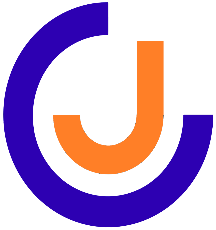 Journal of Characterizationwww.jcharacterization.orgISSN: 2757-9166   Copyright © 2021 JCHAR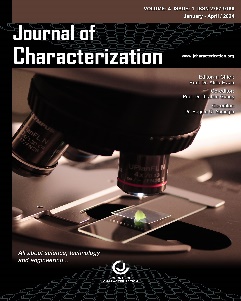 Research ArticleJournal of Characterizationwww.jcharacterization.orgISSN: 2757-9166   Copyright © 2021 JCHARBacteriaIncubasion ConditionsMethodEsherichia coli35±1 °C 16-20 hours.Eucast.org [18]Staphylococcus aureus35±1 °C 16-20 hours.Eucast.org [18]Salmonella Typhi35±1 °C 16-20 hours.Eucast.org [18]Enterobacter aerogenes35±1 °C 16-20 hours.Eucast.org [18]Pseudomonas aeroginosa35±1 °C 16-20 hours.Eucast.org [18]Bacillus subtilis35±1 °C 16-20 hours.Eucast.org [18]Enterococcus faecalis35±1 °C 16-20 hours.Eucast.org [18]Listeria monocytogenes35±1 °C and % 5 CO2 16-20 hoursEucast.org [18]